Challenge 1
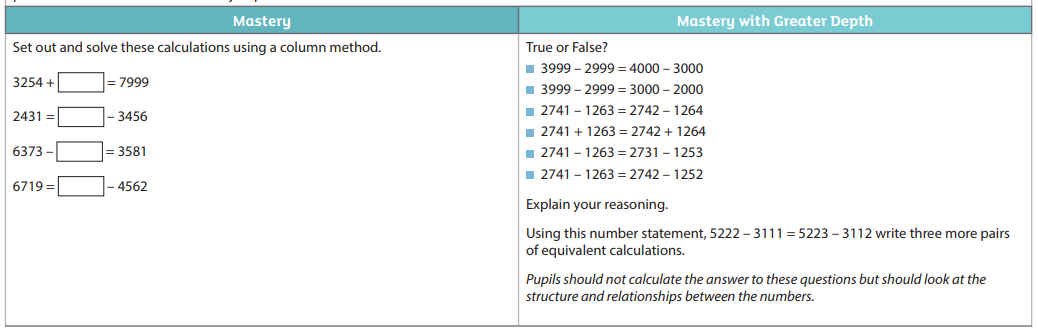 34 + 24 = 		76 + 56 =		321 – 99 = 78 + 21 =		95 – 41 =		872 – 85 =